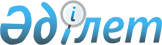 О внесении изменений в решение акима Макеевского сельского округа от 6 апреля 2010 года № 4 "О присвоении наименований улицам села Макеевка, села Третьяковка, села Шуйское"Решение акима Макеевского сельского округа Атбасарского района Акмолинской области от 18 декабря 2014 года № 7. Зарегистрировано Департаментом юстиции Акмолинской области 14 января 2015 года № 4586      Примечание РЦПИ.

      В тексте документа сохранена пунктуация и орфография оригинала.

      В соответствии с Законом Республики Казахстан от 21 января 2013 года "О внесении изменений и дополнений в некоторые законодательные акты Республики Казахстан по вопросам ономастики" аким Макеевского сельского округа РЕШИЛ:



      1. Внести в решение акима Макеевского сельского округа от 6 апреля 2010 года № 4 «О присвоении наименований улицам села Макеевка, села Третьяковка, села Шуйское» (зарегистрировано в Реестре государственной регистрации нормативных правовых актов № 1-5-135, опубликовано 23 июля 2010 года в районной газете «Атбасар», 23 июля 2010 года в районной газете «Простор») следующие изменения:



      в заголовке и по всему тексту решения на государственном языке слова «селолысы», «селосы», «селолық», заменить соответственно словами «ауылы», «ауылдық», текст на русском языке не изменяется.



      2. Настоящее решение вступает в силу со дня государственной регистрации в Департаменте юстиции Акмолинской области и вводится в действие со дня официального опубликования.                                                 Н.Евдокимова
					© 2012. РГП на ПХВ «Институт законодательства и правовой информации Республики Казахстан» Министерства юстиции Республики Казахстан
				